ПРОЕКТВносится Главой Северодвинска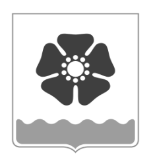 Городской Совет депутатовмуниципального образования «Северодвинск» (Совет депутатов Северодвинска)шестого созываРЕШЕНИЕО внесении изменения в Приложение                        к решению Совета депутатов Северодвинска«О Прогнозном плане приватизации муниципального имущества на 2022–2024 годы»В соответствии с разделом 3 Положения о порядке и условиях приватизации муниципального имущества, утвержденного решением Муниципального Совета Северодвинска от 24.04.2003 № 41, Совет депутатов Северодвинскарешил:1. Внести в Приложение к решению Совета депутатов Северодвинска от 16.09.2021  № 361 «О Прогнозном плане приватизации муниципального имущества на 2022–2024 годы» (в редакции от 16.06.2022) изменение, дополнив таблицу подпункта 1.1 пункта 1 раздела I подпунктами 6, 7 следующего содержания:2. Настоящее решение вступает в силу после его официального опубликования.3. Опубликовать (обнародовать) настоящее решение в бюллетене нормативно-правовых актов муниципального образования «Северодвинск» «Вполне официально», разместить в сетевом издании «Вполне официально» (вполне-официально.рф)                               и на официальных интернет-сайтах Совета депутатов Северодвинска и Администрации Северодвинска.	4. Возложить контроль за исполнением настоящего решения на комитет                               по муниципальной собственности, землепользованию и предпринимательству Совета депутатов Северодвинска.от№  6Нежилое зданиег. Северодвинск,проспект Ленина, дом 3,кадастровый номер 29:28:102032:353770,3Нежилое 6-этажное здание 1951 года постройки.Объект приватизации находится на земельном участке площадью 5517 кв. м 
(нежилое)4 квартал2022 года –4 квартал2024 года7Нежилое зданиег. Северодвинск,проспект Ленина, дом 5/32,кадастровый номер 29:28:102032:252380,4Нежилое 6-этажное здание 1950 года постройки.Объект приватизации находится на земельном участке площадью 4431 кв. м 
(нежилое)4 квартал2022 года –4 квартал2024 годаПредседательСовета депутатов Северодвинска______________________М.А. СтарожиловГлава муниципального образования«Северодвинск»   ________________________И.В. Скубенко                                                             